Enclosure-X 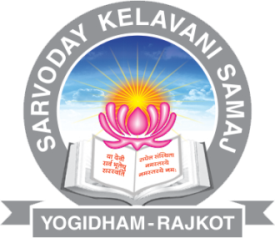 Sarvodaya Kelavani Samaj managed,Shri Manibhai Virani and     College (Autonomous)(Affiliated to  , )Re-Accredited at ‘A’ Level by NAACSTAR college Scheme & Status by MST-DBT with Potential for Excellence (CPE)UGC-DDU KAUSHAL KendraGAAA –Grade A-1 by KCG, Government of GPCB-Government of Gujarat approved Nodal Center for capacity building by GSBTMDepartment of ChemistryPart-III, SEC- III: Value Added CoursesOffering Department: Department of Chemistry (From AY 2019-20 onwards)Surface coating: 								(03 Hrs.)Introduction, objectives & applications of coating (on metal & non-metals), classification of surface coatings (inorganic & organic), preliminary treatment of surfaces.Organic surface coating: 							(03 Hrs.)Chemistry, composition, characteristics, role and applications of oil paints, water paints (emulsion paints), varnishes, lacquers and wax polishes. Inorganic surface coating - Electroplating: 				(03Hrs.)Theory and electroplating techniques of copper, zinc, and chrome.Inorganic surface coating - Non-electric coatings: 			(03 Hrs.)Theory, characteristics, special applications, and working techniques of hot dipping,  metal spraying, vacuum metalizing, vitreous coating.Additive Agents for Surface Coatings: 					(03 Hrs.)Introduction, role and classification of additives in surface coating processes. Additives - brighter, solvents, emulsifiers. List of Proposed Practical:								(25 Hrs.)To prepare electrolyte and bath for Copper Electroplating.To prepare electrolyte and bath for Zinc Electroplating.To prepare electrolyte and bath for Chrome Electroplating.To perform electroplating of Copper metal on given standard sample.To perform electroplating of Zinc metal on given standard sample.Demonstrative Practical: To perform electroplating of Chrome metal on given sample.To perform analysis of electrolyte for Copper Electroplating.To perform analysis of electrolyte for Zinc Electroplating.To perform analysis of electrolyte for Chrome Electroplating.Books Recommended:Coatings materials and surface coatings - Arthur A. Tracton (Editor), CRC Press, Tailor & Fransis Group.Engineering chemistry - R. Gopalan, D. Venkappayya, S. Nagarajan.Chemistry in engineering and technology volume -1 & 2 – J.C. Kuriacose & J. RajaramEngineering chemistry – Jain & JainIndustrial hygiene and chemical safety – M. K. Fulekar.Surface active agents: 							(03 Hrs.)Introduction, classification, and role of surface active agents - emulsifiers, foaming agents, antifoaming agents, concept of HLB - Hydrophile Lipophile Balance.Additive agents: 							(03 Hrs.)Introduction, types of additives, role of additives, selection of additives. Additives: colour, fragrance, preservatives, stabilizers, glycerine.Soaps: 									(03 Hrs.) Introduction, composition, characteristics, role and applications of soaps, formulation process of soaps - both liquid and solid.Detergents: 								(03 Hrs.)Introduction, composition, characteristics, role and applications of soaps, formulation process of detergents - both liquid and solid.Toiletries: 								(03 Hrs.)Introduction, composition, characteristics, role and applications of toiletries like liquid dish-wash and domestic toilet cleaners. Formulation process of  liquid dish-wash and domestic toilet cleaners.List of Proposed Practical: 								(25 Hrs.)Preparation of liquid hand-wash: Gel type - transparent.Preparation of liquid hand-wash: Cream type - opaque.Preparation of liquid dish-wash.Preparation of domestic glass cleaner.Preparation of domestic toilet cleaner.Preparation of liquid detergent.Preparation of tiles cleanerPreparation of rust removerPreparation of drainage cleanerPreparation of shower gel & shampoo.Books Recommended:Surfactants and interfacial phenomena - Milton J. RosenChemical formulation an overview of surfactant – based preparation used in everyday life – Tony Hargreave, Royal Society of Chemistry, 2003, ISBN: 0854046356Cosmetic and Toiletry Formulations - Vol. 2, Ernest W. Flick, Noyes PublicationWater Analysis – Physical examination:				(03 Hrs.)		pH, temperature, total dissolved solid, suspended solid, acidity, alkalinity, colour, 			taste, 	smell, turbidity, hardness of water.Water Analysis – Nonmetallic inorganic constitutes			(03 Hrs.) 		chloride, sulphate, sulphide, fluoride, phosphate, sulphur, nitrate, nitrite, carbon 			dioxide, ammonia, cyanide.Water Analysis – Mineral and Toxic Ions 				(03 Hrs.)		Mineral ions: calcium, magnesium, iron, sodium, silver, zinc, manganese. Toxic 			ions: lead, mercury, arsenic, beryllium, cadmium, chromium, copper, selenium.Soil Analysis-Physical Test:						(03 Hrs.)Soil Texture, Water Holding Capacity, Bulk Density, Hydraulic ConductivitySoil Analysis- Chemical Test						(03 Hrs.)		pH, Electrical Conductivity (EC), Organic Carbon ,Free Lime, macronutrients 			N, P, K, micronutrients Cu, Zn, Mg etc.List of Proposed Practical: 								(25 Hrs.)Soil analysis-Determination of: Water holding capacity Bulk densitySoil Reaction (pH)Electrical Conductivity (EC)Calcium Carbonate (CaCO3) Free LimeNitrogen, Phosphorous, PotassiumSoil analysis-Determination of:pH Electrical Conductivity (EC) Carbonates & Bicarbonates Calcium & Magnesium - EDTA Titrimetric Method ChlorideSulphate on SpectrophotometerReference Books:Instrumental Analysis, H H Willard, CBS Publishing Co.Handbook of Water Analysis, Third Edition, Leo M.L. Nollet, Leen S. P. De Gelder, CRC Press, ISBN 978143988964019UAEVA01Surface Coating Techniques40 Hrs.1 Credits19UAEVA02Formulation of Detergents & Toiletries40 Hrs.1 Credits19UAEVA03Soil & Water Analysis40 Hrs.1 Credits